- 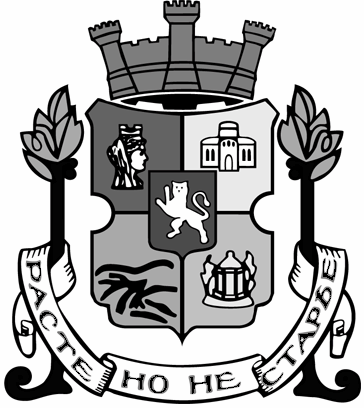 СТОЛИЧНА ОБЩИНАДОКМЕТА НА СТОЛИЧНА ОБЩИНАЗАЯВЛЕНИЕЗА УПРАЖНЯВАНЕ НА ПРАВО НА ИЗТРИВАНЕ НА ЛИЧНИ ДАННИ(ПРАВО „ДА БЪДЕШ ЗАБРАВЕН“)От*…………………………………...……………………………………………………..………….(имена)ЕГН/ЛНЧ*………………………………...………………………………………………..………….Адрес:*…………………………………………………………………….…………………………...Телефон:...………………………….……… Ел. поща:…………………………….…………………ЧРЕЗ:……………………………………………………………………………………………………(имена на пълномощник/родител, упражняващ родителски права/настойник и др.)…………………………………………………………………………………………………………..(пълномощно/съдебен акт и др.)В съответствие с чл. 37б от Закона за защита на личните данни, с настоящото заявление бих искал да упражня своето право на изтриване по чл. 17 от Регламент (ЕС) 2016/679 на следните лични данни, отнасящи се до мен*: …………………………………………………………………………………………………………………………………………………………………..…………………………………………..…………поради приложимост на хипотезата на* чл. 17, параграф 1, буква „а“ - личните данни повече не са необходими за целите, за които са били събрани или обработвани по друг начин; чл. 17, параграф 1, буква „б“ - субектът на данните оттегля своето съгласие, върху което се основава обработването на данните съгласно чл. 6, параграф 1, буква а) или чл. 9, параграф 2, буква а), и няма друго правно основание за обработването; чл. 17, параграф 1, буква „в“ - субектът на данните възразява срещу обработването съгласно член 21, параграф 1 и няма законни основания за обработването, които да имат преимущество, или субектът на данните възразява срещу обработването съгласно чл. 21, параграф 2; чл. 17, параграф 1, буква „г“ - личните данни са били обработвани незаконосъобразно; чл. 17, параграф 1, буква „д“ - личните данни трябва да бъдат изтрити с цел спазването на правно задължение по правото на Съюза или правото на държава членка, което се прилага спрямо администратора; чл. 17, параграф 1, буква „е“ - личните данни са били събрани във връзка с предлагането на услуги на информационното общество по чл. 8, параграф 1.Желая комуникацията между нас, респективно исканата от мен информация, да бъде реализирана в следната форма: (отбелязва се предпочитаната форма)*в устна форма – (моля, посочете в заявлението Вашия телефон за връзка)в писмена форма;по електронен път – (моля, посочете в заявлението Вашата ел. поща)Адрес за кореспонденция:*……………………………………………………………………………Приложение: ………………………………………….Дата* ………………..					Подпис:*…………….……….